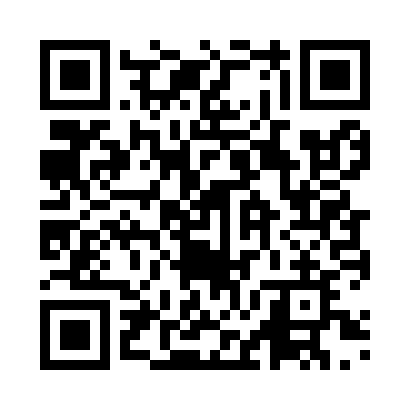 Prayer times for Hikone, JapanWed 1 May 2024 - Fri 31 May 2024High Latitude Method: NonePrayer Calculation Method: Muslim World LeagueAsar Calculation Method: ShafiPrayer times provided by https://www.salahtimes.comDateDayFajrSunriseDhuhrAsrMaghribIsha1Wed3:295:0411:523:366:418:092Thu3:285:0311:523:376:428:113Fri3:275:0211:523:376:438:124Sat3:255:0111:523:376:438:135Sun3:245:0011:523:376:448:146Mon3:234:5911:523:376:458:157Tue3:214:5811:513:376:468:168Wed3:204:5711:513:376:478:179Thu3:194:5611:513:376:478:1910Fri3:174:5511:513:376:488:2011Sat3:164:5411:513:376:498:2112Sun3:154:5311:513:386:508:2213Mon3:144:5211:513:386:518:2314Tue3:134:5211:513:386:518:2415Wed3:124:5111:513:386:528:2516Thu3:104:5011:513:386:538:2617Fri3:094:4911:513:386:548:2818Sat3:084:4911:513:386:558:2919Sun3:074:4811:513:396:558:3020Mon3:064:4711:513:396:568:3121Tue3:054:4711:523:396:578:3222Wed3:044:4611:523:396:588:3323Thu3:034:4511:523:396:588:3424Fri3:024:4511:523:396:598:3525Sat3:024:4411:523:397:008:3626Sun3:014:4411:523:407:008:3727Mon3:004:4311:523:407:018:3828Tue2:594:4311:523:407:028:3929Wed2:594:4311:523:407:028:4030Thu2:584:4211:533:407:038:4131Fri2:574:4211:533:407:048:42